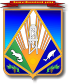 МУНИЦИПАЛЬНОЕ ОБРАЗОВАНИЕХАНТЫ-МАНСИЙСКИЙ РАЙОНХанты-Мансийский автономный округ – ЮграАДМИНИСТРАЦИЯ ХАНТЫ-МАНСИЙСКОГО РАЙОНАР А С П О Р Я Ж Е Н И Еот 08.12.2015					                                         № 1580-рг. Ханты-МансийскВ соответствии с Гражданским кодексом Российской Федерации, Федеральным законом от 6 октября 2003 года № 131-ФЗ «Об общих принципах организации местного самоуправления в Российской Федерации», в целях завершения процедуры ликвидации муниципального образовательного учреждения для детей дошкольного и младшего школьного возраста: начальная школа-детский сад д. Сухорукова:1. Внести в распоряжение администрации Ханты-Мансийского района от 27.07.2009 № 494-р «О ликвидации муниципального образовательного учреждения» изменения, изложив приложение 1                       к распоряжению в новой редакции согласно приложению к настоящему распоряжению.2. Опубликовать настоящее распоряжение в газете «Наш район»                  и разместить на официальном сайте администрации Ханты-Мансийского района.3. Контроль за выполнением распоряжения возложить                               на заместителя главы администрации района по социальным вопросам В.М.Гончаренко.Глава администрации Ханты-Мансийского района				                         В.Г.УсмановПриложение к распоряжению администрацииХанты-Мансийского района от 08.12.2015 № 1580-р «Приложение 1к распоряжению администрации Ханты-Мансийского района  от 27.07.2009 № 494-рСостав ликвидационной комиссии Боботкова Н.В.– председатель комитета по образованию администрации Ханты-Мансийского района, председатель ликвидационной комиссииЧеботаева В.А.     – директор муниципального казенного учреждения Ханты-Мансийского района «Централизованная бухгалтерия по обслуживанию муниципальных образовательных учреждений Ханты-Мансийского района»Кульчицкая Л.А.– эксперт II категории отдела правового сопровождения деятельности органов администрации района юридическо-правового управления администрации Ханты-Мансийского района.».